Куда пойти учиться?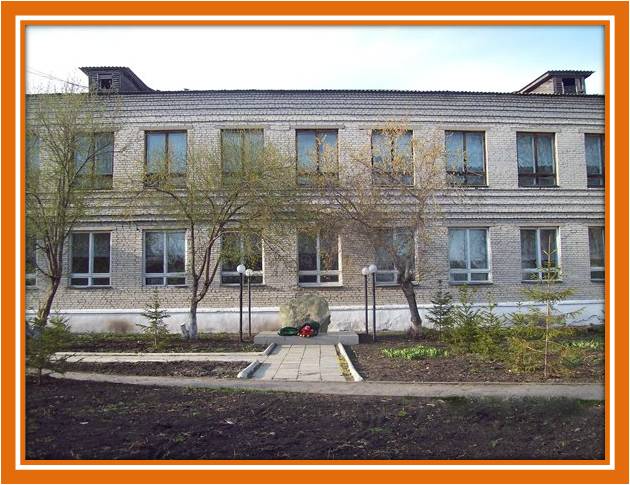 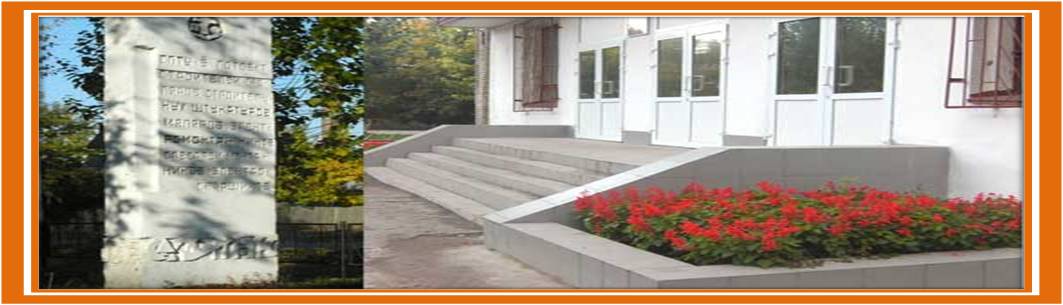 ГБОУ НПО «Профессиональный лицей №4» Адрес: 640003, г.Курган, ул.Радионова,30  Адрес электронной почты: pu-4@list.ruКонтактный телефон: 333-044, 44-74-91 Адрес сайта: http://www.4-pu.ruПрофессии: штукатур Срок обучения 2 года, стипендия, 1 разовое бесплатное питание, общежитие не предоставляется  ГБОУ НПО "Варгашинский профессиональный техникум" № 12 Адрес: Курганская обл., р.п. Варгаши, ул. Социалистическая, 202 Адрес электронной почты: pu12vargashi@mail.ruКонтактный телефон: 8(35233)2-14-15 Адрес сайта: http://gou-npo-pu12.ucoz.ru/Профессии: кондитер, столяр, швея Срок обучения 2 года, стипендия, общежитие, бесплатное питание 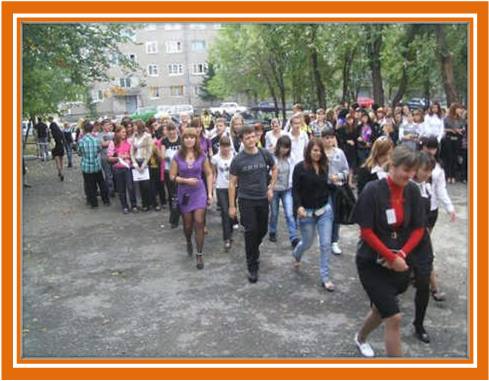 ГБОУ СПО « Профессиональное училище № 11» Адрес: г. Курган, ул. Алексеева, 1 Адрес электронной почты: npopu11@rambler.ruКонтактный телефон: (3522)56-33-88 Адрес сайта:  http://kurganpu11.ruПрофессии: швея Срок обучения 2 года, стипендия, 1 разовое бесплатное питание, общежитие не предоставляется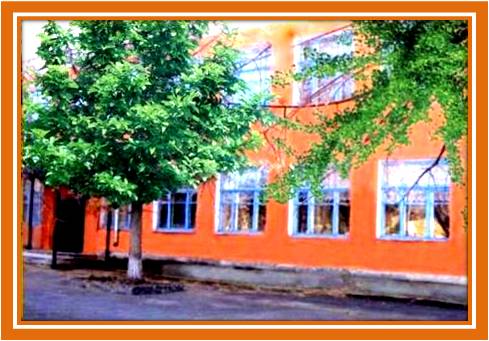 ГБОУ НПО « Профессиональное училище № 15» Адрес: г.Шадринск, ул. Красноармейская, д. 93 Адрес электронной почты: profuch15@mail.ruКонтактный телефон: 8(35253) 6-20-57 Адрес сайта: http://www.pu15-45.ru/ Профессии: столяр строительный, плотник, штукатур, маляр, швея Срок обучения 2 года , стипендия, общежитие, бесплатное питание ГБОУ НПО « Профессиональное училище № 25»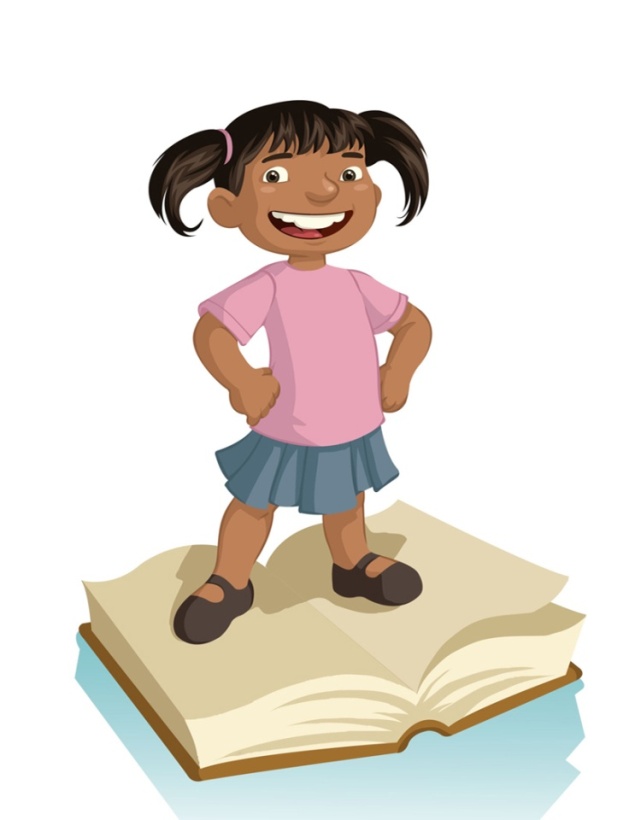 Адрес: р.п. Лебяжье, ул.Кирова, д.2 Адрес электронной почты: pu-25@mail.ruКонтактный телефон: 8(35237) 9-11-07 Адрес сайта: http://pu-25.ucoz.ru/Профессии: штукатур, маляр швея Срок обучения 2 года, общежитие, стипендия, бесплатное питаниеДокументы при поступлении в ГБОУ НПО:Документ об образованииКопия паспорта – 2 шт.Копия свидетельства о рожденияМедицинская справка 086 - УСправка с места жительстваКопия медицинского полисаКопия страхового свидетельстваФотографии 3 х 4 – 4 шт.СЛО – картаПротокол обследования областной ПМПКХарактеристика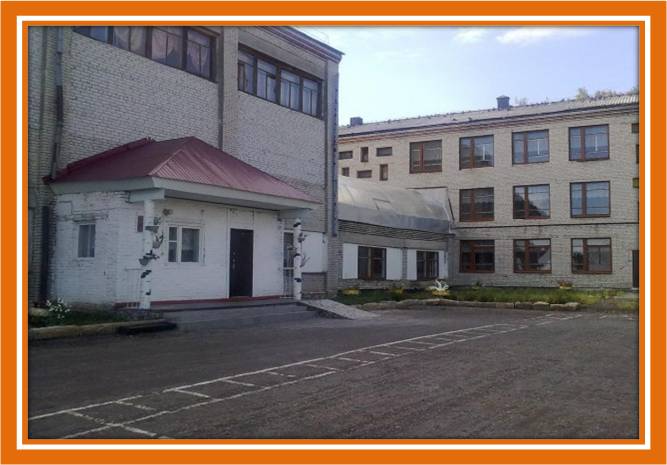 ГКС(К) ОУ « Введенская школа – интернат VIII вида»с. Введенское 2014г